Там, где всегда праздник…посвящается 100 - летию Российского Цирка в 2019 г. Цирковое искусство ведет свое начало от представлений на ярмарочных площадях средневековых городов и школ верховой езды. Цирк ориентировался на демократическую аудиторию, использовал опыт народных гуляний. Там, где собирался народ, появлялись артисты, умевшие делать удивительные трюки. На Нижегородскую ярмарку в России, где шла бойкая торговля, стекались актеры со всего света. Их называли в Западной Европе гистрионами и жонглерами, на Руси - скоморохами, в Средней Азии - дорбозами. От выступлений в кругу зрителей современный цирк унаследовал круговую арену.  На народных гуляньях всегда было много фокусников, акробатов, эквилибристов, жонглеров и дрессировщиков зверей, музыкантов и танцоров. На гуляньях начали свой творческий путь Анатолий и Владимир Дуровы, братья Никитины, Виталий Лазаренко и многие другие цирковые и эстрадные артисты. Еще в 30-х годах прошлого столетия на рынках многих российских городов можно было увидеть дощатый балаган и услышать знаменитого русского Петрушку. Именно скоморохи и балаган дали начало искусству эстрады, цирка, кукольному театру.  Первые стационарные цирки появились лишь в XIX веке: в Санкт-Петербурге в 1849 году заработал Императорский цирк, в Москве в 1880 году открылся каменный цирк Альберта Саламонского на Цветном бульваре (ныне Московский цирк), в 1886 году в здании бывшей панорамы «Штурм Плевны» на Цветном бульваре начались представления цирка братьев Никитиных.    26 августа 2019 года исполняется 100 лет со дня подписания указа о создании государственных цирков в РСФСР. Это дата считается датой рождения советского, а ныне – российского цирка.   Актеры цирка всегда проходили непреодолимые препятствия, демонстрируя невиданную физическую силу, сноровку изобретательность, создавали яркие художественные образы, и все это для того, чтобы заинтересовать своего зрителя. Для создания завершенного циркового образа важны музыка, танец, пантомима и другие виды искусств. Поэтому актерам всегда помогали режиссеры, художники, композиторы, балетмейстеры и другие профессионалы.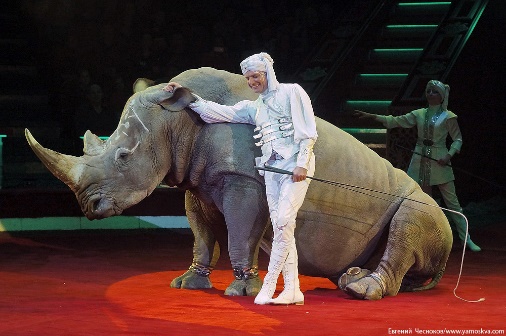 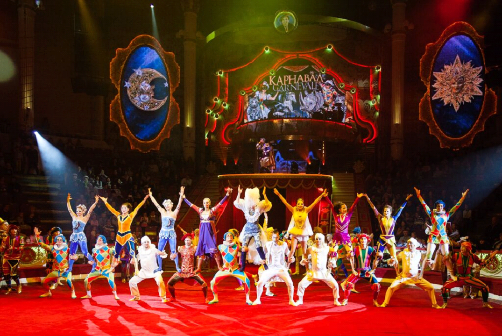 1 – 2 классы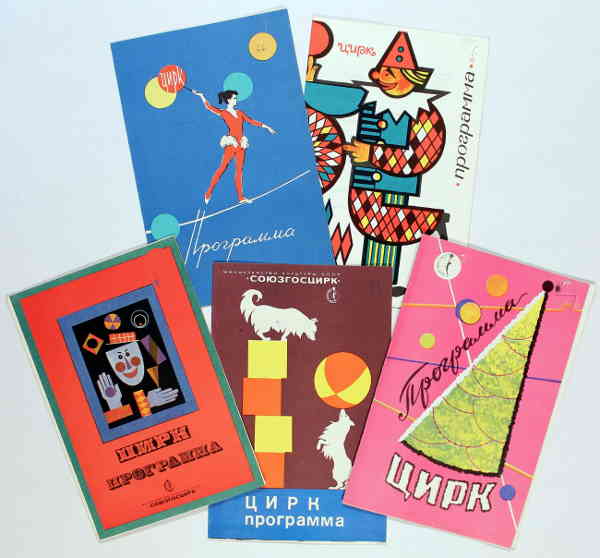 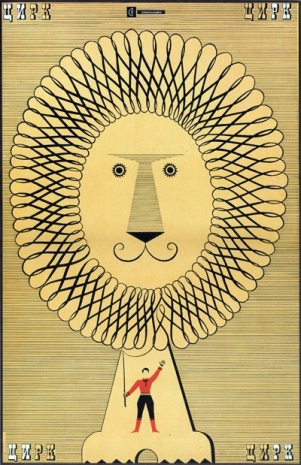 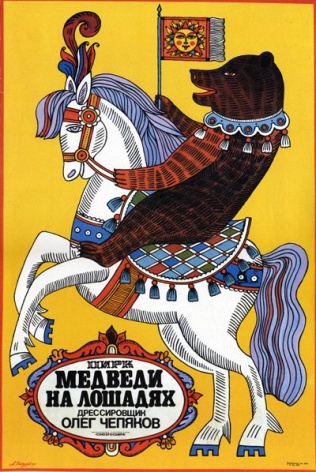 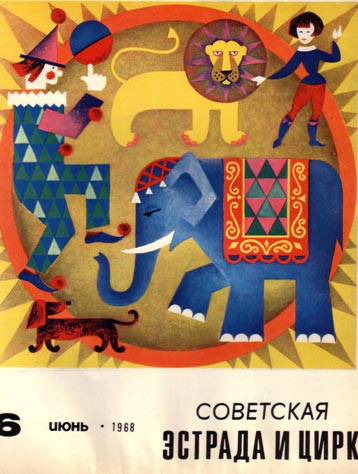 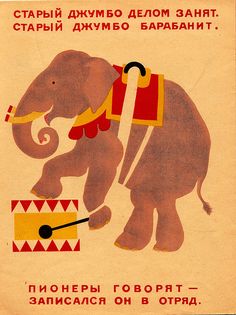 Задания на выбор: Выполните программку циркового представления со зверем-артистом, выступающим на арене циркаВыполните иллюстрацию к цирковой  азбуке на заданную букву. Не забудьте включить в композицию букву.3. Прочитав стихотворения для предыдущих двух заданий изобразите выступление зверей-артистов, выступающих на арене цирка.     Сергей Михалков Дрессированные собачкиСемь артистов петь желают — Семь артистов дружно лают. Вот идут на задних лапках Две артистки в модных шляпках. Спотыкаются, Визжат,Мелко хвостики дрожат. Полкан — хороший ученик, Достоин уважения: За год ученья он постиг Таблицу умножения. Любые цифры может он И вычесть и сложить. Тому, кто с детства неучен,На свете трудно жить!     ЛьвыЕжедневно перед зрителем
Выступает с группой львов
В капитанском белом кителе
Укротитель Иванов.
Иванов на льве катается,
Дразнит хищника хлыстом —
Лев рычит, но не кусается,
По решеткам бьет хвостом.
Иванов повадку львиную
Изучает пятый год —
Он спокойно в пасть звериную
Руку левую кладет.
А потом со львом целуется,
Зверя за уши берет.
Удивляется,
Волнуется,
Аплодирует народ.Самуил Маршак   ГолубиБелый голубь в черной сбруе
Ходит, ласково воркуя.Он в колясочке по кругу
Возит белую подругу.  По душе коту работаИзворотливый и гибкий
Между стоек ходит кот.
По порядку, без ошибки
Все он стойки обойдет.По душе коту работа,
Вероятно, потому,
Что уж больно неохота
Взаперти сидеть ему! Обезьяна на велосипедеНа седле велосипеда -
Обезьяна-непоседа.Руки держит на руле,
Хвост волочит по земле,Нажимает на педаль,
Исподлобья смотрит вдаль,И зовет на состязанье
Все семейство обезьянье.Морской левА вот заслуженный циркач -
Блестящий лев морской.
Он вертит носом пестрый мяч
Свободно, как рукой.Лев Яковлев.  Про цирк (азбука) Дрессированная собакаУ воспитанной собаки 
Нету времени для драки. 
Нужно ей решать примеры, 
Перепрыгивать барьеры, 
Приносить мячи в зубах, 
Танцевать на двух ногах, 
Застилать свою кровать 
И котов дрессировать.Езда на верблюдеНа верблюжем горбу 
Усидеть нелегко, 
Но зато высоко 
И видать далеко!КлоуныКлоун Рыжий, 
Клоун Белый, 
Клоун трус 
И клоун смелый, 
Клоун Бом 
И клоун Бим, 
Клоун может 
Быть любым. 
На проделки их 
Глазея, 
Мы кричим: 
«Вот это да!»… 
Только клоуна-злодея 
Не бывает никогда!ЛьвыИх прыжки легки и метки. 
Львиный рык похож на гром. 
Даже в цирке, даже в клетке 
Остается лев царем.Трапеция для слонихиПочему слониха 
Не летает лихо? 
Просто нет трапеции 
Для ее комплекции.